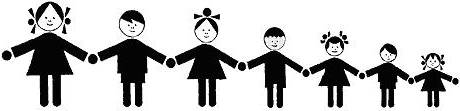  Walsh CE Infant SchoolSPECIAL EDUCATIONAL NEEDS AND DISABILITY POLICY DATE FOR REVIEW: September 2024Walsh CE Infant School creates a strong, nurturing, Christian school community, in which all pupils are valued and encouraged to embrace a love of learning. Inspired by the actions of St Peter, we strive to create resilient, independent and articulate learners who persevere and aspire to be the best they can. Our Christian Values enable our school community to flourish in a safe, secure and happy environment, giving every child the confidence and enthusiasm to become life-long learners. Through our value of love and understanding of God, our school community demonstrates compassion, kindness, consideration and to cherish our world and everyone in it.Ethos statement  Walsh CE Infant School respects and values the unique contribution which every individual can make to the community and seeks to place this contribution within a clear structure which both embraces the highest possible academic aspirations and accepts individual differences in ability, aptitude and level of skills.   At Walsh CE Infant school every teacher is a teacher of every pupil including those with SEND.  Definition of SEND  At our school we use the definition for SEN and disability from the SEND Code of Practice (2014).   This states:   SEN: A child or young person has special educational needs if he or she has a learning difficulty or disability which calls for special educational provision to be made for him or her. A learning difficulty or disability is a significantly greater difficulty in learning than the majority of others of the same age. Special educational provision means educational or training provision that is additional to, or different from, that made generally for others of the same age in a mainstream setting in England   Disability: Many children and young people who have SEN may have a disability under the Equality Act 2010 – that is ‘…a physical or mental impairment which has a long-term and substantial adverse effect on their ability to carry out normal day-to-day activities.  Key Roles and Responsibilities SENCO   The SENDCO has day-to-day responsibility for the operation of SEND policy and coordination of specific provision made to support individual pupils with SEND, including those who have Education, Health and Care (EHC) plans. Part of the role of the SENDCO is to co-ordinate arrangements with the class teacher regarding those pupils with SEND and disabilities.   The Inclusion Lead will co ordinate with the SENCO to ensure ….SENCO Name: Mrs Vicky Brett  Contact details: senco@walsh-memorial.surrey.sch.uk                             01252 321426   The staff in school with specific roles are:  SEND Governor – appointed annually  All Teaching Assistants are trained to support pupils special educational needs individually, to carry out specific interventions and to support in small groups in class  Mr Bailey Headteacher, and Mrs Wall, Deputy Headteacher are trained and have Safeguarding responsibility  Mrs Wall, Deputy Headteacher is the Inclusion Lead and manages Pupil Premium, ELSA and extra nurture groups and EAL  Mrs Brett, SENDCO is responsible for managing the schools responsibility for meeting the medical needs of pupils  Introduction  How the policy was put together?  This policy was created in partnership with the SEND Reference Group which includes the Headteacher, SEND Governor, SENDCO, representative staff and parents.  This policy is reviewed with the above group annually. The policy reflects the statutory guidance set out in the Special Educational Needs and Disability code of practice 0-25 years (July 2014).  How can parents/carers access this policy?  Copies of this policy may be accessed in a number of ways:-  The school website  From the SENCO  A hard copy on request at the school office  The parents and carers can let us know if they require the policy to be read to them or made available in a different format e.g. enlarged font or different language.  Context  This policy complies with the statutory requirement laid out in the SEND Code of Practice 0-25 (July 2014) 3.65 and has been written with reference to the following related guidance and documents:  Equality Act 2010: advice for schools DfE Feb 2013  Schools SEN Information Report Regulations (2014) (See School Information Report which follows the model devised by the SE7 Pathfinder)  Statutory Guidance on Supporting pupils at school with medical conditions April 2014  The National Curriculum in England Key Stage 1 and 2 framework document September 2013  Safeguarding Policy  Accessibility Plan  Teachers Standards 2012  Aims and Objectives Aims  At Walsh CE Infant School all pupils, regardless of their particular needs are provided with inclusive teaching which will enable them to make the best possible progress in school and feel that they are a valued member of the wider school community.  We expect that all pupils with SEND will meet or exceed the high expectations set for them based on their age and starting points  We will use our best endeavours to give pupils with SEND the support they need  Ambitious educational and wider outcomes will be set for them together with you as parents and with your child  We want all pupils to become confident individuals who will be able to make a successful transition on to the next phase of their educational journey and into adulthood  We work closely with outside agencies to ensure the best support is available and appropriate for each, individual child.We value our partnership with parents and have regular meetings to share progress and discuss targets. We have regular training to ensure all staff are fully trained in interventions.We have our own Speech and Language Therapist that assesses and plans bespoke interventions.Objectives  To ensure a clear process for identifying, assessing, planning, providing and reviewing for pupils who have special educational needs and disabilities with pupils and their parents/carers at the centre   To develop effective whole school provision management of universal, targeted and specialist support for pupils with special educational needs and disabilities   To deliver a programme of training and support for all staff working with pupils with special educational needs and disabilities, which develops our practice within the guidance set out in the SEND Code of Practice, July 2014   To develop a parent reference group to ensure effective communication and co-production of policies and practice relating to pupils with SEND and disabilities   Identification of Needs   Communication and interaction   Cognition and learning   Social, emotional and mental health   Sensory and/or physical   At Walsh CE Infant School we will identify the needs of each pupil by considering the needs of the whole child which are broader than just the special educational needs of the child or young person. This in turn will lead to the setting out of the arrangements we will put in place to address those needs.    A Graduated Approach to SEND Support   The following provision is used to support a pupil on the SEND Register:   Quality first teaching for all  All class teachers provide scaffolded expectations for all pupils and good quality personalised teaching. This is our first step in responding to pupils who may have SEND   Teachers are responsible and accountable for the progress and development of the pupils in their class  Termly SEND meetings with the SENCO and class teachers to identify and access support from teaching assistants or specialist staff  Progress and outcomes for all pupils are monitored by SENCO and Headteacher e.g. pupil tracking system and half termly pupil progress meetings   The school regularly and carefully reviews the quality of teaching for all pupils, including those at risk of underachievement  INSET and training to develop teachers’ and Teaching Assistants understanding and repertoire of strategies to identify and support vulnerable pupils and their knowledge of the SEND most frequently encountered is provided  Special educational provision is provided using   This will include:   accurate formative assessment   internal staff moderation of progress   provision mapping outcomes and any specific assessments e.g. reading,   When pupils have higher levels of need, the school works in partnership with other specialist professionals and agencies to assess e.g. Educational Psychologists, Learning and Behaviour support and Speech and Language   How is the decision made to place pupils on the register?   A decision to place a child on the register is made using the Surrey SEND 14 Pathway Guidance.   Assess: “In identifying a child as needing SEND support the class or subject teacher, working with the SENCO, should carry out a clear analysis of the pupil’s needs”   Example: We will ensure that we regularly assess all pupils’ needs so that each child’s progress and development is carefully tracked compared to their peers and national expectations. We will listen to the views and experience of parents/carers and the pupil. In some cases we will draw on the assessments and guidance from other education professionals e.g. EPs, STIP’s and from health and social services where appropriate.Plan: “Where it is decided to provide a pupil with SEND support, the parents must be formally notified, although parents should have already been involved in forming the assessment of needs as outlined above. The teacher and the SENCO should agree in consultation with the parent and the pupil the adjustments, interventions and support to be put in place, as well as the expected impact on progress, development or behaviour, along with a clear date for review”   Example: Where SEND Support is required the teacher and SENCO with the parent/carer will put together a plan outlining the adjustments, interventions and support which will be put in place for the pupil as well as the expected impact on progress and outcomes, including a date when this will be reviewed. Targets for the pupil will be shared with her/him using child friendly language. All staff who work with the pupil will be made aware of the plan. Parents will be asked to share in the monitoring of progress through any home learning.  Do: “The class teacher should remain responsible for working with the child on a daily basis. Where the interventions involve group or one-to-one teaching away from the main class or subject teacher, they should still retain responsibility for the pupil. They should work closely with any teaching assistants or specialist staff involved, to plan and assess the impact of support and interventions and how they can be linked to classroom teaching. The SENDCO should support the class or subject teacher in the further assessment of the child’s particular strengths and weaknesses, in problem solving and advising on the effective implementation of support”   Example: The class teacher is responsible for working with the pupil on a daily basis. She/he will also liaise closely with TAs or specialist staff who provide support set out in the plan and monitor the progress being made. The SENCO will provide support, guidance and advice for the teacher  Review: “The effectiveness of the support and interventions and their impact on the pupil’s progress should be reviewed in line with the agreed date”   Example: The plan including the impact of the support and interventions will be reviewed each term by the teacher, SENDCO, parent/carer and the pupil. This will inform the planning of next steps for a further period or where successful the removal of the pupil from SEND Support   For pupils with an EHCP the LA must review the plan at least annually or for children who are under 5, every 6 months.    How are parents, families, children and young people involved in this process?   Parents/carers will be involved in meeting with the class teacher and the SENDCO each term to set objectives and review the progress made by their child. Pupils will also be involved in the process by using the One Page Profile.  This is a partnership approach between home and school.   SEND Provision  What does Additional Support mean?   SEND support can take many forms. This could include:   a special learning programme for your child   extra help from a teacher or a teaching assistant   making or changing materials and equipment   working with your child in a small group   observing your child in class or at break and keeping records   helping your child to take part in the class activities   making sure that your child has understood things by encouraging them to ask questions and to try something they find difficult   helping other children to work with your child, or play with them at break time   supporting your child with physical or personal care difficulties, such as eating, getting around school safely, toileting or dressing   Please see the Special Needs Provision Map Appendix One and Local Offer Appendix Two  The Special Needs Co-ordinator manages the provision with the Headteacher.  The School supports parents and carers throughout their time at our school and develop a close partnership to enable good outcomes for every child.  Supporting pupils at school with medical conditions   Walsh CE Infant School recognises that pupils with medical conditions should be properly supported so that they have full access to education, including school trips and physical education.  The arrangements in school to support pupils with medical conditions e.g. individual healthcare plans, access to any spaces including changing and toilet facilities, training for staff are made on an individual basis dependent on need to comply with its duties under the Equality Act 2010.  Some may also have special educational needs or a disability (SEND) and may have a statement, or Education, Health and Care (EHC) plan which brings together health and social care needs, as well as their special educational provision. For children with SEND, this guidance should be read in conjunction with the SEND code of practice.   Monitoring and evaluation of SEND  Regular monitoring and evaluation of the quality of provision offered includes:   Role of the SEND governor   Monitoring & review of SEND funding   Regular reports to committees and Full Governing Body Meetings   Class and school Self evaluation   School Development Plans priorities and training  Intervention Groups  SEND Reference groupWorking with Inclusion lead to ensure First Quality Teaching, smart targets and data monitoring to ensure all SEND children are making progress in line with their peers. Questionnaires and surveys of parents/carers   Questionnaires and feedback from pupils   Any external audits by Surrey e.g. SEND Monitoring visits by Surrey County Council and OFSTED inspections   Developing best practice e.g. moderation of pupil progress through SENCO networks and local partnerships   Training and development   All staff are kept up to date with developments in teaching and provision to meet the needs of pupils with SEND through:  regular training to meet the needs of the pupils currently in the school  The SENDCO’s own professional development e.g. attendance at SENCO networks, courses, conferences and specialist knowledge and experience   SENDCO’s membership of professional bodies e.g. Nasen   Storing and Managing Information  Information will be securely managed within the school’s own data management system and confidentiality policy.  Reviewing the SEND policy  In line with all school policies the SEND policy will be kept under the regular review by the Parent Reference Group reporting to the Children and Learning Committee annually.  Comments, compliments and complaints  The school records and deals with comments, compliments and complaints following the Surrey Guidelines for complaints alongside the SEND policy.  Provision Map  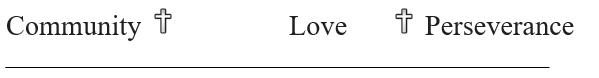 FIRST QUALITY TEACHING PROVISION     All teachers are responsible and accountable for all pupils in their class wherever or whomever the pupils are working with.   High expectations for all children including those with SEND   Inclusion of all children whatever their SEN, medical needs or disability.  ● 	Early identification and intervention in order to close the gaps quickly  Partnership with all those who have a contribution to make, including the pupil’s voice.  Effective support for parents of all children  FIRST QUALITY TEACHING PROVISION     All teachers are responsible and accountable for all pupils in their class wherever or whomever the pupils are working with.   High expectations for all children including those with SEND   Inclusion of all children whatever their SEN, medical needs or disability.  ● 	Early identification and intervention in order to close the gaps quickly  Partnership with all those who have a contribution to make, including the pupil’s voice.  Effective support for parents of all children  FIRST QUALITY TEACHING PROVISION     All teachers are responsible and accountable for all pupils in their class wherever or whomever the pupils are working with.   High expectations for all children including those with SEND   Inclusion of all children whatever their SEN, medical needs or disability.  ● 	Early identification and intervention in order to close the gaps quickly  Partnership with all those who have a contribution to make, including the pupil’s voice.  Effective support for parents of all children  FIRST QUALITY TEACHING PROVISION     All teachers are responsible and accountable for all pupils in their class wherever or whomever the pupils are working with.   High expectations for all children including those with SEND   Inclusion of all children whatever their SEN, medical needs or disability.  ● 	Early identification and intervention in order to close the gaps quickly  Partnership with all those who have a contribution to make, including the pupil’s voice.  Effective support for parents of all children  FIRST QUALITY TEACHING PROVISION     All teachers are responsible and accountable for all pupils in their class wherever or whomever the pupils are working with.   High expectations for all children including those with SEND   Inclusion of all children whatever their SEN, medical needs or disability.  ● 	Early identification and intervention in order to close the gaps quickly  Partnership with all those who have a contribution to make, including the pupil’s voice.  Effective support for parents of all children  Also  see  School SEND Information  Report below  Sensory and/or physical   Communication and interaction  Cognition and learning   Social, emotional and mental health   Universal  (wave 1) First quality teaching provision  Extra fine / gross motor  activities  Write Dance  Writing slopes  Special scissors/ pencils Sensory cushions Adapted equipment  Individual instructions/ check understanding  Modelling choice of responses Visual reminders/prompts Key words/vocab Minimise abstract vocab  Activities and listening broken up – kinaesthetic activities  Support of social skills  TA’s used effectively to explain and support pupils to ask and answer questionsPre-teaching of key  vocab linked to  Word Aware  Small group Literacy and /or   Numeracy support – “Chunking” tasks Extra reading, writing and number activities Phonic groups    Modification of the classroom environment Peer support systems Word banks  Peer and adult support  Key vocabulary taught  Visual resources to support  understanding  Emotional  Wellbeing Support Extra individual adult support for attention difficulties  or to reduce anxiety Visual timetable Classroom rewards, routines and rules Appropriate differentiation to ensure children are motivated to learn and to minimise emotional, social  and behavioural  difficulties  Peer support systems  Targeted  School Send  Support  (wave 2) - additional and different provision   Start to Write  programme  Jump Ahead activities Occupational Therapy programme activity leaflets    Time to Talk programme Speech and Language Therapy phonology programmes  Language for  Thinking  Pre-teaching of  vocab Use of symbols/visual prompts to help communication  Five Minute Box :  Literacy  Five Minute Box :  Numeracy  Numicon Close the  gap activities   Early Literacy  Support   Better Reading  Partners   Precision teaching Increased differentiation  Homework Club  Behaviour  Management  Support    Social skills group  Play time and  Lunchtime support   Emotional support  ELSA support  Simplification and repetition of instructions Social skills group  ELSA support  Specialist  Send Support  (wave 3) Outside agency support  Specific  individual  programmes  Occupational  Therapy /  Physiotherapy  programmes  Advisory  Teacher for  Physical  Difficulties  Adapted equipment Medical needs met  Paediatrician  Speech and  Language Therapy  Programme   Assessments and advise from Learning and  Language  Advisory Teacher and  Educational  Psychologist  REMA support ELSA support  Fisher Family Trust  Reading Programme   Learning and  Language Support  Educational  Psychologist support  REMA support  Paediatrician A structured and  personalized learning  programme  Use of ICT to support  Advisory Teacher for Behaviour Management / EP   Freemantles  Outreach/Early Bird   Social Services  Young Carers support  SEARCH nurture programme/ CAMHS    Paediatrician  ELSA support  Statutory  Assessment for an EHCP (Education  Health Care  Plan  If all the  above support  and there is  still little  progress an  application for an EHCP can be made.  If all the above support and there  is still little progress an application for an EHCP can be made.  If all the above support and there is still little progress an application for an  EHCP can be made.  If all the above support and there is still little progress an  application for an EHCP can be made.  